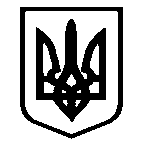 Костянтинівська сільська радаМиколаївського району Миколаївської області           __________________Виконавчий комітет_____________________Р І Ш Е Н Н Я  № 138с. Костянтинівка                                                            від 23 листопада 2023 рокуПро присвоєння адреси  об’єднаним квартирам         Розглянувши заяву жителя с.ХХХХХХ Миколаївського району, Миколаївської області ХХХХХХХХ про присвоєння адреси об’єднаним квартирам, в зв’язку з об’єднанням двох квартир по адресам: Миколаївська область, Миколаївський район, с. ХХХХХХХХХХХХ та Миколаївська область, Миколаївський район, с. ХХХХХХХХХХ, на виконання статей 261-265 Закону Країни „Про регулювання містобудівної діяльності”, відповідно до статті 37 Закону України „Про місцеве самоврядування в Україні”, виконавчий комітет Костянтинівської сільської радиВИРІШИВ:1. Присвоїти адресу об’єднаним квартирам, власником яких є гр. ХХХХХХХХХ: -   Миколаївська область, Миколаївський район, с. ХХХХХХХХХХХХ.2. Контроль за виконанням даного рішення покласти на секретаря сільської ради Тетяну ПАНЧЕНКО.Сільський голова                                                                       Антон ПАЄНТКО